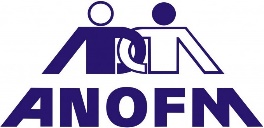 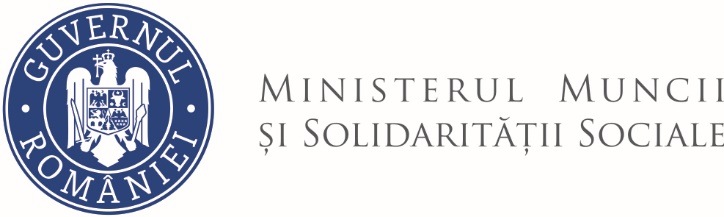 Anexa nr. 1SCRISOARE DE INTENTIEPentru participarea ca partener în cadrul unui proiect finanțat din Fonduri Europene ce urmează a fi depus de către CRFPA VâlceaÎn urma anunţului dumneavoastră privind încheierea unor Acorduri de Parteneriat cu entităţi de drept privat, pentru depunerea unor cereri de finanţare pe _____________________ (denumire program finanțare nerambursabilă) _____________ (denumirea organizației)  îşi exprimă intenţia de a participa ca partener în cadrul unui proiect cu tema:_______________________________________________________________________( se vor alege teme din cele propuse de CRFPA Vâlcea) la activităţile:__________________________________________________________________________Precizăm că ___________________________(denumirea organizației) se încadrează  în categoriile de solicitanți/parteneri eligibili pentru (denumire program finanțare nerambursabilă) În cadrul acestor activităţi ne propunem să aducem următoarea contribuţie:(cel puțin  o activitate cadru a proiectului pentru care dispun de resursele materiale și umane necesare și vor furniza o scurtă descriere a acțiunilor propuse în cadrul acestei activități cu prezentarea aspectelor considerate esențiale pentru obținerea rezultatelor așteptate și atingerea obiectivelor)________________________________________________________________________________________________________________________________________________________________________________________________________________________________________________________________________________________________________De asemenea organizaţia noastră a acumulat experienţă în domeniul la care se referă tema proiectului, dispune de personal specializat şi de resurse materiale pentru implementarea activităților unui proiect finanţat prin (denumire program finanțare nerambursabilă)Având în vedere cele prezentate,vă rugam să acceptaţi ca organizaţia noastră să devină partener în cadrul unui proiect cu tema şi activităţile menţionate. Numele şi prenumele reprezentantului legal					Data …………………………………………………………………….Semnătura ………………………………………………….Ştampila 